Фитбол – гимнастика в домашних условиях для всей семьи.                                                                                                                               Составитель:Инструктор по                                                                                                                         физической                                                                                                                     культуре                                                                                                                           Сидорова А.В.       В настоящее время перед ДОУ остро стоит вопрос о путях совершенствования работы по укреплению здоровья, развитию движений.  Фитбол – гимнастика является новой формой работы по физическому воспитанию. В переводе с английского языка, фитбол означает мяч для опоры, используемый в оздоровительных целях.       Детям очень нравится выполнять упражнения на фитболах, играть сними и танцевать. Новые подходы к содержанию физкультурных занятий способствует повышению уровня здоровья современных дошкольников. Поэтому я применяю в своей работе новые подходы к организации занятий физическими упражнениями.      Уважаемые родители, все Вы, хотели бы видеть своих детей счастливыми и жизнерадостными, а значит здоровыми. Комплексным показателем состояния здоровья детей является их осанка. В дошкольном возрасте осанка особенно легко поддается различным воздействиям внешней среды. Фитбол-гимнастика поможет вашему ребенку справиться с этими воздействиями.       Сегодня я хочу  представить вам комплекс упражнений, которые вы можете использовать вместе с детьми используя фитбол-мяч, на первый взгляд очень простые, но в тоже время требуют большого внимания и правильность выполнения.         Существует ряд правил,  соблюдение которых освоение  детьми  фитбол-гимнастики  не  принесёт  должного оздоровительного и развивающего эффекта:-мяч  должен  быть  подобран  в  соответствии  с  ростом  ребёнка (диаметр мяча 45-55 см.);-начинать необходимо с простых и.п. и упражнений, постепенно переходя к более сложным упражнениям.      В основе игр с фитболом лежат общеразвивающие упражнения. Каждое упражнение необходимо повторять сначала 3-4 раза, постепенно увеличивая до 6-7 раз.	Памятка при работе на мяче:Чтобы убедиться в правильности выбранного размера, в сидячем положении на мяче ваши бедра должны быть параллельны полу.При легком сжатии, мяч должен прогибаться на 2,5 сантиметра. Чем жестче мяч, чем тяжелее удерживать на нем равновесие. И, наоборот, при слишком мягком фитболе вы получите минимальную нагрузку на мышцы.Убедитесь, что мяч не скользит по полу.Для занятий выбирайте облегающие шорты или лосины, дабы избежать "собирания" ткани при движении.Обратите внимание на обувь - тренировочные кроссовки или кеды должны хорошо фиксироваться на ноге во избежание скольжения по полу.Все упражнения выполняются под чутким руководством взрослого, внимательность и правильность выполнения упражнений – это основная задача при работе с мячом.1 занятие Упражнения на мяче1.Пружинка с хлопкомИ.п. сидя на мяче, руки внизу - пружиня на мяче, поднимать руки вверх, выполняя хлопок.2.СамолётИ.п. сидя на мяче, руки в стороны - наклоны вправо, влево, касаясь пола руками, не отрывая ноги.3.  Удержи мяч спинойИ.п. ноги на ширине плеч, мяч в руках сзади - наклон вперёд, мяч положить на спину и удержать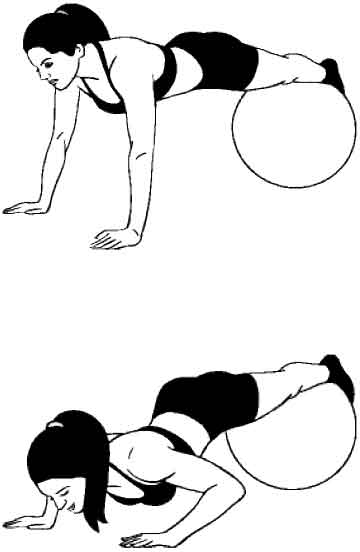 5.  МостикИ.п. –лёжа  животом на мяче, руки в упоре на полу : поднимать ноги от пола, слегка прокатываясь на животе.6.  И.п. –лёжа спиной на мяче, руки за головой : поочерёдное поднимание ног. 2 занятие упражнения стоя с мячом    • Стоя на коврике, мяч в руках. Поднимание прямых рук с мячом вверх-вниз (5-10 раз)    • Стоя на коврике, мяч в руках. Повороты туловища вправо-влево (руки с мячом на уровне груди)    • «Маятник». Руки с мячом справа сверху, опускаем их вниз и поднимаем влево вверх    • Ходьба по кругу, держа мяч над головой (руки прямые). Можно ходить и «змейкой», постепенно, то увеличивая, то уменьшая темп    • Отбивание мяча одной рукой, двумя и поочередно на месте и в движении    • Бросание мяча вверх и ловля его. Также упражнение можно выполнять в парах.    • Катание мяча друг другу     • Стоя на одной ноге, вторая на мяче. Удержание равновесия. Ноги прямые. Руки в стороны    • Стоя на одной ноге, вторая на мяче. Катание мяча вперед-назад и (или) вправо-влево    • Стоя на одной ноге, вторая на мяче. Приседания 5 раз. Руки в стороны. Ноги в коленях прямые.    • Стоя, ноги на ширине плеч, руки касаются мяча. Прокатывание мяча вперед и назад, не отрывая ноги от пола (колени прямые). Нужно прокатить мяч как можно дальше3 занятие Упражнения, сидя на мяче:    • Перекаты с носочков на пятки. Руки в стороны    • Сидя на мяче (пятки и голень как можно ближе к мячу), ноги оторвать от пола и удерживать равновесие как можно дольше. Руки в стороны    • Ходьба вперед, не отрывая ягодиц от мяча, постепенно опуская спину на мяч. Лежа на спине, удерживать равновесие (руки в стороны), затем постепенно поднимаясь, идти назадУпражнения, лежа на коврике, на спине:    • Лежа на коврике, на спине, мяч под ногами. Катание мяча вперед – назад, сгибая и выпрямляя ноги    • Лежа на коврике, на спине, мяч под ногами. Поднимание и опускание ног поочередно. Ноги прямые.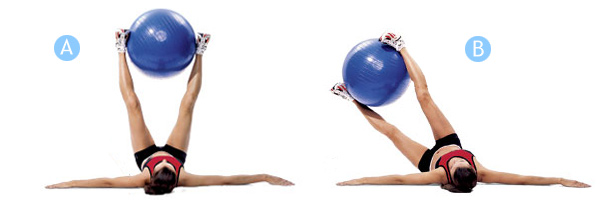      • Лежа на коврике, на спине, мяч обхватить ногами с двух сторон. Поднимание и опускание прямых ног. Руками можно держаться за коврик    • Лежа на коврике, на спине, мяч под ногами, руками держаться за пол. Поднимание и опускание таз4 занятия, Упражнения, лежа на коврике, на животе:    • «Качалочка». Стоя на коленях, перекат на мяче вперед на прямые руки и вернуться обратно на колени    • Лежа на животе, на мяче, руками упереться в пол, ноги прямые, не касаются пола. Туловище параллельно полу. Удерживать равновесие несколько секунд• Лежа на коврике, на животе, руки впереди с мячом. Поднимание и опускание туловища (по возможности подниматься как можно выше). Можно удерживать положение наверху несколько секунд.• Лежа на животе, на мяче. Руками упереться в пол. Сгибать и выпрямлять ноги поочередно или одновременно. Ноги не касаются пола.    • Лежа на животе, на мяче, ходьба на прямых руках вперед и назад. Ноги прямые, параллельно полу    • «Самолет». Лежа на животе, прямыми ногами упереться в пол, спину поднять как можно выше, руки в стороны. Удерживать позу несколько секунд5 занятие Упражнения, лежа на спине, на мяче:    • «Звездочка». Лежа на спине, на мяче, упереться прямыми ногами в пол, руки в стороны. Удерживать положение несколько секунд    • Перекаты на спине вперед – назад. Лежа на спине, на мяче, упереться прямыми ногами в пол, руки в стороны. Выполнять сгибание и разгибание ног    • «Мостик» на мяче выполняется с помощью взрослого, который поддерживает и страхует ребенка. Во время выполнения упражнения нужно оттолкнуться ногами от пола, выполнить перекат назад на мяче и поставить руки на пол. Вначале можно выполнять только перекаты на руки и обратно, отталкиваясь от пола то руками, то ногами.6 занятие   Комплекс упражнений для увеличения подвижности позвоночника и суставовИ.п. – сидя на фитболе, руки в замок за спиной. Поднять руки вверх до максимально возможного уровня. Спина прямая.И.п.  – сидя  на  полу,  ноги  в  стороны,  руки  на  фитболе.  Откатить  и прикатить фитбол вперёд-назад.И.п. – сидя  на  фитболе,  правая  рука  через  теменную  часть  головы фиксирована  на  левой  височной  области.  Наклонить  правой  рукой  голову вправо, спинапрямая. Повторить тоже с левой рукой.И.п. 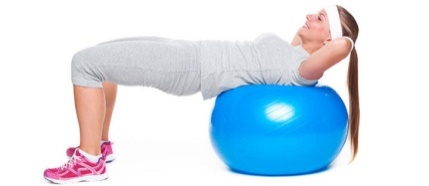 – лёжа  на  спине на  фитболе,  ноги расставьте  пошире,  чтобы не потерять  равновесие.  Руки  заведите  за  голову  и  выполните  несколькоскручиваний. Самое простое и одновременно самое эффективноеупражнениеИ.п. – лёжа на спине на фитболе, руки за головой. Сгибать и разгибать ноги в коленных суставах, стопы на полу.И.п. –лёжа на фитболе лицом вниз, ноги выпрямите, руки поднимите над головой.  Удерживая  равновесие,  опускайте  и  поднимайте  верхнюю  часть туловища.И.п. – сидя  на  фитболе,  глубокий  наклон  вперёд.  Руками  обхватить находящийся между ногами фитбол.И.п.– сидя на фитболе, одна нога согнута в коленном суставе, лежит на другой ноге. Наклон вперёд, руки в упоре на мяче сзади.И.п. – лёжа животом  на  фитбол,  руками  упирайтесь  в  пол,  сохраняя равновесие, ноги выпрямите. Медленно выполните упражнение «ножницы» И.п. –лёжа  на  спине, на  полу, ноги  положите  на  фитбол  и,  поймав равновесие, подтяните ягодицы вверх. Подтяните ноги к животу мяч при этом должен сдвинуться с места и на несколько сантиметров приблизиться к вам.  Выпрямите  ноги  и  вернитесь  в  исходное  положение.  Выполните упражнения 5-7 раз.7 занятие Упражнения для шейного отдела.1. «Любопытная Варвара» (поворот головы вправо-влево).Выполнение: поворот головы вправо-прямо; поворот головы влево-прямо. Повторить по 3-4 раза в каждую сторону.2. «Достанем ухом до плеча».Выполнение: наклоны головы к правому плечу-прямо; к левому плечу-прямо. Повторить по 3-4 раза в каждую сторону.3. Релаксация «поза кучера» (снятие напряжения с мышц шеи и спины).Выполнение: уронить голову, округлить спинку, локти лежат на коленях. Продолжительность 1-2 минуты под классическую музыку.
Упражнения для мышц рук и плечевого пояса.1. «Собираем яблочки».Выполнение: тянуться руками поочередно вверх. Повторить 4-5 раз каждой рукой.2. «Отрезаем плохие отметки».Выполнение: руки скрестно перед грудью – в стороны. Повторить 4-6 раз.3. «Круговые вращения согнутыми руками».Выполнение: руки к плечам – круговые вращения одновременно вперед 4 раза, назад 4 раза, лопатки соединить.4. «Сбрасываем обиды, проблемы, неудачи».Выполнение: движения плечами вверх-вниз. Повторить 6-8 раз.5. «Ракета».Выполнение: поднять плечи вверх – вдох, держать на счет 1-2-3 на задержке дыхания – отвести назад, не опуская, держать на счет 1-2-3, на выдохе – опустить вниз, ладони параллельно полу тянем вниз, макушкой вверх (самовытяжение) на счет 1-2-3; расслабиться. Повторить 3 раза.6. «Силачи».Выполнение: руки согнуть в локтях, спина прямая, соединить руки вместе перед лицом, затем развести в стороны, соединяя лопатки. Повторить 4-6 раз.8 занятие Упражнения для мышц спины.Лежа на спине.1. «Поднимание головы».Выполнение: ноги согнуты в коленях стопы на полу, руки за головой. Поднять голову и опустить. Повторить 4-6 раз.2. «Качелька».Выполнение: лежа на мяче, выполнять покачивающие движения ногами. Повторить 8-10 раз.3. «Повороты туловища».Выполнение: поворот туловища влево, правый локоть тянется влево и наоборот;Лежа на животе.1. «Тачка».Выполнение: ходьба на руках вперед-назад. Выполнить 5 раз.2. «Качелька».Выполнение: стоя на коленях, руки лежат на мяче; оттолкнуться коленями от пола – упор на руки; вернуться в и.п. Повторить 6 раз.В конце каждого занятия делаем релаксационные настрои один из примеров «Водопад» (медленная музыка).     Закройте глаза. Сделайте глубокий вдох. Представьте, что вы стоите возле водопада. Горный воздух свеж и приятен. Погода замечательная: светит теплое солнце, небо голубое и дует легкий ветерок. Вам дышится легко и свободно. Вы смотрите на водопад, видите, как в нем отражается легкий белый свет и чувствуете, как он переходит и льется по вашему лбу, затем по лицу, шее … Белый свет течет по вашем плечам, помогая им расслабиться. Белый свет течет дальше по груди… по животу… по ногам. Свет гладит ваши ручки и пальчики. Свет наполняет вас спокойствием. С каждым вдохом вы чувствуете себя спокойно и расслаблено.     А теперь потянитесь, сделайте глубокий вдох и на счет «три» откройте глаза. Вы полны свежих сил и энергии.     Также можно поиграть в такие игры как:Игра «Ворона».Вместе всей семьей стать в круг. Кидать мяч точно друг другу в руки. Тот, кто уронит – выходит из игры – «ворона».Игра «Грузим арбузы».Все члены семьи стоят в кругу и быстро передают друг другу мяч, не роняя его. По сигналу меняется направление движения мяча.